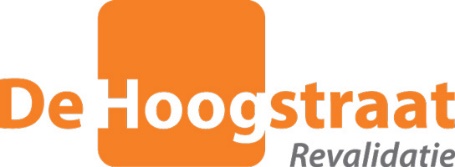 Aan geadresseerdeBeste genodigden,Van harte nodigen wij u uit voor de regionale refereeravond van De Hoogstraat Revalidatie.Deze avond vindt plaats bij Protec, Langsom 18, 1066 EW Amsterdam. Hier is plaats voor 12 personen. Vanaf 18:15 uur kunt u er terecht, om 18:30 uur staat een broodmaaltijd klaar.Tevens is het programma te volgen via ZOOM http://videocon.dehoogstraat.nl/startmeeting/4425-1597387526 en bij De Hoogstraat Revalidatie, Utrecht in vergaderzaal 2 voor 12 personen.     					Maandag 28 september 2020 “Innovatie in beenprothesiologie”Graag voor 21 september a.s. aanmelden bij c.v.d.kommer@dehoogstraat.nl als u aanwezig wilt zijn bij Protec en bij i.kolley@dehoogstraat.nl als u in vergaderzaal 2 van De Hoogstraat het programma wilt volgen. Programma:19:00 uur	Inleiding: innovaties en onderzoek Bert Kap en Iris van Wijk, revalidatieartsen De Hoogstraat Revalidatie19:05 uur	PROTEC: een bijzondere werkwijze voor innovatieve productenMarcel Conradi en Caroline van den Kommer, OTH/PROTEC19:50 uur	Pauze20:00 uur 	Running performance in children with lower limb prosthesesMatthijs Schakel, fysiotherapeut en bewegingswetenschapper20:15 uur 	Effective prosthetic care in persons with a lower limb amputationCharlotte Bosman, orthopedisch technoloog, PhD candidate UMCG20.35 uur 	De BeenprotheseappBert Kap, revalidatiearts De Hoogstraat Revalidatie21:00 uur 	Einde en borrelWe zien u graag tegemoet. Met vriendelijke groet,Namens de onderwijscommissie,Ineke KolleySecretaresseUw kenmerk:Ons kenmerk:OC/IKAfdeling:SecretariaatTelefoon:030 256 1217E-mail:i.kolley@dehoogstraat.nl